Name of journal: World Journal of Clinical CasesESPS Manuscript NO: 2097Columns: CASE REPORTA vaginal drain of a pelvic abscess due to colonic diverticulitisMarco M et al. Vaginal drain and diverticulitisMilone Marco, Sosa Fernandez Miguel Emilio, Venetucci Piero, Maietta Paola, Sosa Fernandez Loredana Maria, Taffuri Caterina, Milone FrancescoMilone Marco, Sosa Fernandez Miguel Emilio, Venetucci Piero, Maietta Paola, Sosa Fernandez Loredana Maria, Taffuri Caterina, Milone Francesco Department of Advanced Biomedical Science, University “Federico II” of Naples, 80131 Naples, ItalyAuthor contributions: Marco M and Emilio SFM designed the report; Piero V performed image diagnosis; Paola M, Maria SFL and Caterina T contributed to the acquisition, analysis and interpretation of data; Francesco M made the final approval of the version to be published.Correspondence to:	 Marco Milone, MD, Department of Advanced Biomedical Science,  University “Federico II” of Naples, Via Pansini 5, 80131 Naples, Italy.  milone.marco@alice.itTelephone: +39-81-7463067               Fax: +39-81-7462896Received: January 27, 2013       Revised: March 7, 2013Accepted: April 10, 2013Published online: AbstractAlthough well recognized for tubo-ovarian abscesses, we report, in our best knowledge, the first case of a vaginal drain of a pelvic abscess due to colonic diverticulitis. A 78-year-old patient presented with abdominal and pelvic pain, fever (39.3˚C) and an elevated white blood cell count (18 500/mL). After abdominopelvic computed tomography the patient was presumed to have a pelvic abscess, which developed as a complication of the sigmoid diverticulitis. Due to the numerous intervening structures that create obstacles to safe percutaneous access, we planned a trans-vaginal drain. A rapid recovery was obtained within two days from the procedure and, at present, the follow-up was uneventful after 18 mo. We believe that transvaginal drain of pelvic abscess could be a useful alternative, when percutaneous approach is not feasible.© 2013 Baishideng. All rights reserved.  Key words: Vaginal; Drain; Diverticulitis; pelvic abscess; echographyCore tip: Large diverticular abscesses (> ) should be treated by antibiotics and percutaneous drain. Abscess deep in the pelvis pose a unique problem because numerous intervening structures create obstacles to safe percutaneous access. Transvaginal drain of pelvic abscess could be an useful alternative, when percutaneous approach is not feasible.Marco M, Emilio SFM, Piero V, Paola M, Maria SFL, Caterina T, Francesco M. A vaginal drain of a pelvic abscess due to colonic diverticulitis.World J Clin Cases 2013;  Available from: URL: http://www.wjgnet.com/esps/  DOI: http://dx.doi.org/10.0000/wjcc.v0.i0.0000INTRODUCTIONAlthough well recognized for tubo-ovarian abscesses[1,2], we report, in our best knowledge, the first case of a vaginal drain of a pelvic abscess due to colonic diverticulitis.CASE REPORTA 78-year-old patient presented with abdominal and pelvic pain. Physical examination demonstrated fever (39.3˚C) and mild tachycardia (120/min) with bilateral lower abdominal quadrant tenderness. Blood analysis revealed an elevated white blood cell count (18 500/mL). The abdominopelvic computed tomography scan revealed a left sided collection with a prominent air-fluid level suggesting pelvic abscess, measuring  × , close to the vagina. Multiple diveticula were identified and the sigmoid colon was lying around the collection with its borders that could not be distinguished from the abscess. The mesentery of the sigmoid colon was also found to be thickened due to inflammation (Figure 1). The patient was presumed to have a pelvic abscess, which developed as a complication of the sigmoid diverticulitis, and, according to guidelines, we planned the drainage of the lesion[3]. However, due to the numerous intervening structures that create obstacles to safe percutaneous access, we planned a trans-vaginal drain.The endovaginal ultrasound sonography () examination was performed using an end-fire endovaginal US probe with an attached needle guide. A puncture needle was introduced into the fluid collection under continuous  guidance and fluid from the cavity was aspirated with a syringe. A guidewire was introduced into the cavity via the puncture needle. Then a self-retaing pigtail catheter with a string lock was introduced over the guide wire into the cavity (Seldinger technique). The catheter was left in situ and irrigated three times per day. A rapid recovery (normal temperature and leukocyte levels) was obtained within two days from the procedure (Figure 1). The catheter was removed after two weeks, when the spontaneous output was clear and was less than 10 mL per day.The short-term follow-up consisted of outpatient visits 7 to 10 d and 3 to 4 wk after operation. For long-term follow-up, a visit was scheduled and included an endovaginal US every three months. At present the follow-up was uneventful after 18 mo.DISCUSSION Large diverticular abscesses (> ) should be treated by antibiotics and percutaneous drain. Percutaneous drain is the standard therapy in the absence of indications for immediate surgery[3]. However, abscess deep in the pelvis pose a unique problem because numerous intervening structures create obstacles for safe percutaneous access. These include pelvic bones, bowel, bladder, iliac vessels, and female reproductive organs. Alternative approaches to deep pelvic abscess include transvaginal, transrectal, transperineal and transgluteal punctures[4,5]. Transvaginal drainage has been described in several reports[1,2], but  there has been no previous documentation of a vaginal drain of a pelvic abscess due to colonic diverticulitis. In this case, rapid recovery was obtained with long-term disease-free survival, which is encouraging for its future use as an alternative drain of abscess due to diverticulitis.Although further prospective studies evaluating the clinical usefulness of transvaginal drain of pelvic abscesses due to colonic diverticulitis are needed to give a definitive conclusion, we believe that transvaginal drain of pelvic abscess could be a useful alternative, when percutaneous approach is not feasible.REFERENCES1 Saokar A, Arellano RS, Gervais DA, Mueller PR, Hahn PF, Lee SI. Transvaginal drainage of pelvic fluid collections: results, expectations, and experience. AJR Am J Roentgenol 2008; 191: 1352-1358 [PMID: 18941068 DOI: 10.1016/j.jvir.2010.10.032.]2 Gjelland K, Ekerhovd E, Granberg S. Transvaginal ultrasound-guided aspiration for treatment of tubo-ovarian abscess: a study of 302 cases. Am J Obstet Gynecol 2005; 193: 1323-1330 [PMID: 16202721]3 Andersen JC, Bundgaard L, Elbrønd H, Laurberg S, Walker LR, Støvring J. Danish national guidelines for treatment of diverticular disease. Dan Med J 2012; 59: C4453 [PMID: 22549495]4 Levenson RB, Pearson KM, Saokar A, Lee SI, Mueller PR, Hahn PF. Image-guided drainage of tuboovarian abscesses of gastrointestinal or genitourinary origin: a retrospective analysis. J Vasc Interv Radiol 2011; 22: 678-686 [PMID: 21419651 DOI: 10.1016/j.jvir.2010.10.032]5 Harisinghani MG, Gervais DA, Maher MM, Cho CH, Hahn PF, Varghese J, Mueller PR. Transgluteal approach for percutaneous drainage of deep pelvic abscesses: 154 cases. Radiology 2003; 228: 701-705 [PMID: 12881584]P-Reviewer Chong VH  S-Editor Gou SX   L-Editor    E-Editor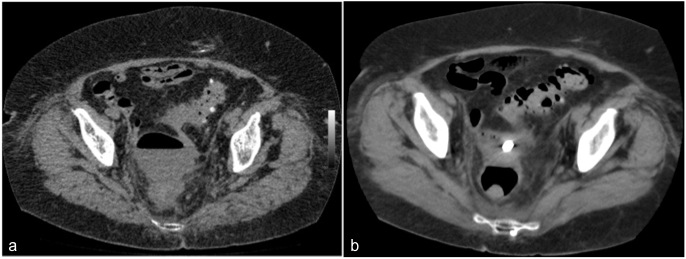 Figure 1 Abdominopelvic computed tomography. A: Before the procedure; B: After the procedure.